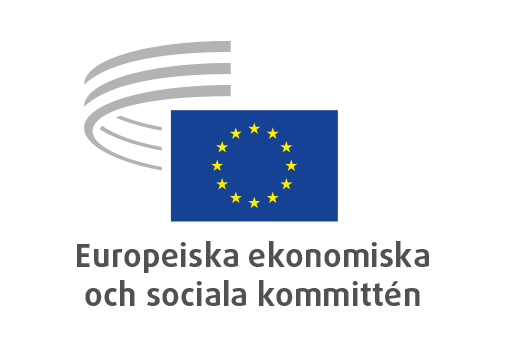 Tillfällig arbetsgruppEESK:s bidrag till det sociala toppmötet i PortoRESOLUTIONEuropeiska ekonomiska och sociala kommitténDet europeiska civila samhällets samarbete för vår hållbara framtidEESK:s bidrag till det sociala toppmötet i Porto_____________Föredragande: 	Stefano Mallia (Gr. I)Oliver Röpke (Gr. II)Séamus Boland (Gr. III)Vid sin plenarsession den 27–28 april 2021 (sammanträdet den 28 april) antog Europeiska ekonomiska och sociala kommittén följande resolution med 219 röster för, 1 röst emot och 6 nedlagda röster.Det sociala toppmötet i Porto den 7 maj 2021 utgör ett unikt tillfälle för EU att verkligen sätta medborgarna i centrum för det europeiska projektet. Det är ett tillfälle att visa att EU och medlemsstaterna samarbetar med sina medborgare och för deras välbefinnande och inte lämnar någon på efterkälken. Det är kulmen på de europeiska ambitionerna om hållbara, nyskapande, konkurrenskraftiga och sammanhållna samhällen, som kommer att föra EU fram till 2030 och vidare och ge unionen möjlighet att både möta och dra nytta av den gröna och digitala omställningens utmaningar. Toppmötet bör också hjälpa vår ekonomi och vårt samhälle att uppnå hållbarhet, genom att fästa lika stor vikt vid de ekonomiska, sociala och miljömässiga dimensionerna.En strategi som lägger lika stort fokus på våra samhällens och ekonomiers sociala aspekter som deras ekonomiska har blivit ännu mer angelägen i och med covid-19-pandemin. Människor har upplevt covid-19 som en människocentrerad pandemi, och när Europa långsamt rör sig mot en socioekonomisk återuppbyggnad och genomför den europeiska pelaren för sociala rättigheter måste människorna och samhällena fortsätta att stå i centrum. I detta avseende kunde handlingsplanen för den europeiska pelaren för sociala rättigheter knappast komma lägligare. En Portodeklaration bör engagera alla institutionella, ekonomiska och sociala aktörer i genomförandet av handlingsplanen på grundval av civil och social dialog. Den utgör en milstolpe som markerar Europas nästa viktiga steg mot en livskraftig och hållbar union.Europeiska sociala och ekonomiska kommittén (EESK) uppmanar medlemsstaterna och EU-institutionerna att vidta följande åtgärder:Handlingsplanen för den europeiska pelaren för sociala rättigheter måste bli ett effektivt verktyg, som låter alla aktörer samarbeta och bygga upp mer jämlika, hållbara, inkluderande och motståndskraftiga europeiska samhällen. Alla aspekter av det civila samhället, såsom det företräds inom EESK, bidrar på ett avgörande sätt till att göra denna process framgångsrik. Alla medborgare, även personer med funktionsnedsättning, etniska grupper eller andra minoritetsgrupper, de mest sårbara och marginaliserade, måste kunna delta i, identifiera sig med och finna hopp i den europeiska pelarens vision och framtida genomförande genom det europeiska civila samhällets aktiva deltagande. I synnerhet bör man uppmärksamma och stödja den sociala ekonomin, som har en avgörande roll när det gäller att ta itu med icke tillgodosedda sociala behov, samt minska fattigdomen och ojämlikheten.Endast genom ett övertygande civilsamhällesengagemang och en verklig dialog med arbetsmarknadens parter och det civila samhället kommer det att vara möjligt att skapa mer jämlika, hållbara, inkluderande och motståndskraftiga europeiska samhällen. Det är av största betydelse att mäta och rapportera om det civila samhällets genomslagskraft, informera om dess positiva bidrag och skapa en gynnsam rättslig miljö och policymix.För att tänka ut och bygga upp motståndskraftiga, inkluderande, jämlika och hållbara samhällen krävs gräsrotsinitiativ som omfattar nya definitioner av välfärd och utveckling bortom BNP och investerar i social innovation, samtidigt som medborgarnas åsikter och rättigheter respekteras. Dessutom är det absolut nödvändigt att de begränsningar av rättigheter som införts under pandemin inte behålls efter covid-19.Europa måste även fortsättningsvis stå enat och röra sig framåt i solidaritet med stöd av en kultur av civil och social dialog, såsom skett under pandemin. Den europeiska pelaren för sociala rättigheter stöder en social marknadsekonomi som trappar upp och anpassar sin sociala modell till framtida förändringar. För att bygga upp social motståndskraft och hållbarhet måste handlingsplanen för den europeiska pelaren för sociala rättigheter säkerställa en bred välfärd och en inkluderande arbetsmarknad där diskriminering är förbjuden och arbetstillfällena är stabila och väl avlönade. I pandemins efterdyningar måste institutionerna och arbetsmarknadens parter genom social dialog ta fram lösningar som ökar våra ekonomiers sociala motståndskraft med ett nytt och öppet tankesätt, som är inställt på förändring. Samtidigt måste man eftersträva minimiskyddsnormer och lika möjligheter, med särskilt fokus på lönernas tillräcklighet, könsdiskriminering, stöd till unga arbetstagare och skydd för arbetstagare med otrygga anställningar och för migranter. En av de viktigaste ekonomiska och sociala utmaningarna i Europa är att främja ekonomisk tillväxt, skapande av arbetstillfällen och deltagande på arbetsmarknaden (inbegripet äldre och yngre personer, kvinnor, personer som befinner sig längre från arbetsmarknaden och inaktiva personer). Man måste också minska arbetslösheten, i synnerhet bland unga människor, och stärka kvinnornas ställning på arbetsmarknaden. För att allt detta ska ske är det viktigt att säkerställa en konkurrenskraftig bas för investeringar. Konkurrenskraft och högre produktivitet på grundval av färdigheter och kunskaper är ett sunt recept för att bevara välfärden i de europeiska samhällena. Ekonomisk tillväxt och en välfungerande inre marknad är av central betydelse för att stärka EU:s sociala dimension. Vi behöver förstärka de starka sidorna hos det europeiska systemet för social marknadsekonomi och undanröja dess svagheter, för att anpassa det till framtida utmaningar.Alla viktiga delar i vår ekonomi och våra samhällen behöver stå redo att utnyttja potentialen hos digitaliseringen och omställningen till en grön ekonomi. En förutsättning för detta är en vilja och förmåga till strukturella förändringar: oavsett om det gäller arbetsmarknader, social trygghet, utbildning eller beskattning. Detta förutsätter att medlemsstaterna verkligen tar på sig ansvaret för reformerna, som samordnas och underlättas av ramverk och åtgärder på EU-nivå såsom den europeiska planeringsterminen. Detta är avgörande för att uppmuntra företag att investera i Europa. Kombinationen av en ständigt åldrande befolkning och en krympande arbetskraft innebär att ett ökande antal äldre personer kommer att bli ekonomiskt beroende om vi inte lyckas utöka arbetskraften genom mer inkluderande arbetsmarknader, vilket bl.a. innebär att aktivera grupper som för närvarande är uteslutna från eller underrepresenterade på arbetsmarknaden. Det krävs åtgärder för att ta itu med utmaningarna för medlemsstaternas system för social trygghet och hälso- och sjukvård. Demografiska förändringar kommer också att innebära att vi behöver anpassningsbara och flexibla nationella utbildningssystem, arbetsmarknader och välfärdssystem. Dessa utmaningar behöver inte nödvändigtvis medföra problem, utan kan ses som möjligheter som kan leda till positiva resultat. Handlingsplanen bör vara konkret och handgriplig, med mätbara åtgärder i kombination med övervakningsramar, som de berörda parterna gemensamt kommit överens om och som omfattar sociala, miljömässiga och ekonomiska kriterier. EESK välkomnar de överordnade mål som kommissionen föreslagit och uppmanar medlemsstaterna att vara ambitiösa när de sätter sina egna mål, så att alla medlemsstater faktiskt bidrar till att de europeiska målen uppnås.När Europa rör sig från krisinsatser till återhämtning spelar social dialog, information, samråd och medverkan av arbetstagarna, via lämpliga kanaler, en viktig roll för att forma den ekonomiska omställningen och främja innovation på arbetsplatsen, i synnerhet vad gäller den dubbla omställning som pågår och förändringarna i arbetslivet.Covid-19-krisens följder för de europeiska hälso- och sjukvårdssystemen på medellång till lång sikt beaktas inte i tillräckligt hög grad i den europeiska pelaren för sociala rättigheter. Pandemin har tydligt visat att hälsa kan ha en direkt inverkan på den ekonomiska och sociala stabiliteten, också i EU. Vid genomförandet av den europeiska pelaren för sociala rättigheter måste medlemsstaterna göra ökade och hållbara insatser för att uppgradera tjänsterna och infrastrukturen inom den offentliga hälso- och sjukvården, samt förbättra samordningen av folkhälsan inom och mellan medlemsstaterna. Det föreligger höga förväntningar på ett starkt engagemang från alla berörda parter vid toppmötet för att upprätthålla och utveckla den europeiska sociala modellen på grundval av en väl avvägd kombination av rättigheter och skyldigheter. Vi uppmanar medlemsstaterna och EU-institutionerna att visa ambition och beslutsamhet.Bryssel den 28 april 2021Christa SchwengEuropeiska ekonomiska och sociala kommitténs ordförande____________